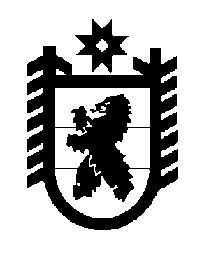 Российская Федерация Республика Карелия    ПРАВИТЕЛЬСТВО РЕСПУБЛИКИ КАРЕЛИЯПОСТАНОВЛЕНИЕот  29 мая 2018 года № 190-Пг. Петрозаводск О внесении изменений в постановление Правительства Республики Карелия от 6 декабря  2012 года № 371-ППравительство Республики Карелия п о с т а н о в л я е т:Внести в постановление Правительства Республики Карелия от 6 декабря 2012 года № 371-П «Об утверждении Положения об особенностях подачи и рассмотрения жалоб на решения и действия (бездействие) органов исполнительной власти Республики Карелия и их должностных лиц, государственных гражданских служащих органов исполнительной власти Республики Карелия» (Собрание законодательства Республики Карелия, 2012, № 12, ст. 2219) следующие изменения:1) наименование дополнить словами «, многофункционального центра предоставления государственных и муниципальных услуг Республики Карелия,  его работников»;2) пункт 1 изложить в следующей редакции:«1. Утвердить прилагаемое Положение об особенностях подачи и рассмотрения жалоб на решения и действия (бездействие) органов исполнительной власти Республики Карелия и их должностных лиц, государственных гражданских служащих органов исполнительной власти Республики Карелия, многофункционального центра предоставления государственных и муниципальных услуг Республики Карелия, его работников (далее – Положение).»;3) пункт 2 после слов «предоставляющим государственные услуги,» дополнить словами «органу исполнительной власти Республики Карелия, являющемуся учредителем многофункционального центра предоставления государственных и муниципальных услуг Республики Карелия,»; 4) в Положении об особенностях подачи и рассмотрения жалоб на решения и действия (бездействие) органов исполнительной власти Республики Карелия и их должностных лиц, государственных гражданских служащих органов исполнительной власти Республики Карелия, утвержденном указанным постановлением:а)  наименование дополнить словами «, многофункционального центра предоставления государственных и муниципальных услуг Республики Карелия, его работников»;б) пункт 1 после слов «(далее – государственные гражданские служащие)» дополнить словами «, многофункционального центра предоставления государственных и муниципальных услуг Республики Карелия (далее – многофункциональный центр), его работников»;в) пункты 2 – 4 изложить в следующей редакции: «2. Жалоба на решения и действия (бездействие) органа исполнительной власти Республики Карелия, предоставляющего государственную услугу (далее – орган, предоставляющий государственную услугу), должностного лица органа, предоставляющего государственную услугу, государственного гражданского служащего, руководителя органа, предоставляющего государственную услугу, может быть направлена по почте, через многофункциональный центр, с использованием информационно-телекоммуникационной сети «Интернет», официального сайта органа, предоставляющего государственную услугу, единого портала государственных и муниципальных услуг, портала федеральной государственной информационной системы, обеспечивающей процесс досудебного (внесудебного) обжалования решений и действий (бездействия), совершенных при предоставлении государственных и муниципальных услуг органами, предоставляющими государственные и муниципальные услуги, их должностными лицами, государственными и муниципальными служащими (далее – система досудебного обжалования), а также может быть принята при личном приеме заявителя.При поступлении в многофункциональный центр жалобы на решения и действия (бездействие) органа, предоставляющего государственную услугу, должностного лица органа, предоставляющего государственную услугу, государственного гражданского служащего, руководителя органа, предоставляющего государственную услугу, многофункциональный центр обеспечивает ее передачу в орган, предоставляющий государственную услугу, в порядке и сроки, которые установлены соглашением о взаимодействии между многофункциональным центром и органом, предоставляющим государственную услугу, но не позднее следующего рабочего дня после дня поступления жалобы.Жалоба на решения и действия (бездействие) многофункционального центра, работника многофункционального центра может быть направлена по почте, с использованием информационно-телекоммуникационной сети «Интернет», официального сайта многофункционального центра, органа государственной власти Республики Карелия, являющегося учредителем многофункционального центра (далее – орган, являющийся учредителем многофункционального центра), единого портала государственных и муниципальных услуг, а также может быть принята при личном приеме заявителя.3. Жалоба подается в письменной форме на бумажном носителе, в электронной форме в орган, предоставляющий государственную услугу, многофункциональный центр либо в орган, являющийся учредителем многофункционального центра.Жалоба на решения и действия (бездействие) руководителя органа, предоставляющего государственную услугу, подается в вышестоящий орган и рассматривается им в порядке, предусмотренном настоящим Положением. В случае отсутствия вышестоящего органа жалоба на решения и действия (бездействие) руководителя органа, предоставляющего государственную услугу, подается непосредственно в орган, предоставляющий государственную услугу, и рассматривается его руководителем в порядке, предусмотренном настоящим Положением. Жалоба на решения и действия (бездействие) работника много-функционального центра подается руководителю многофункционального центра. Жалоба на решения и действия (бездействие) многофункционального центра подается в орган, являющийся учредителем многофункционального центра.4. Жалоба, поступившая в орган, предоставляющий государственную услугу, либо вышестоящий орган (при его наличии), многофункциональный центр, орган, являющийся учредителем многофункционального центра, подлежит регистрации не позднее следующего рабочего дня после дня ее поступления.»;г) в пункте 5:подпункт «а» после слов  «государственного гражданского служащего,»  дополнить словами «многофункционального центра, его руководителя и (или) работника,»;подпункт «б» дополнить  предложением следующего содержания: «В жалобе, направленной с использованием системы досудебного обжалования, адрес (адреса) электронной почты (при наличии) и почтовый адрес, по которым должен быть направлен ответ заявителю, указываются  по желанию заявителя;»;подпункт «в»  дополнить словами «, многофункционального центра, его руководителя и (или) работника»; подпункт «г» после слов  «государственного гражданского служащего»  дополнить словами «, многофункционального центра, его руководителя и (или) работника»; д) подпункт «б» пункта 6 после слов «заверенная печатью заявителя» дополнить словами «(при наличии)»; е) пункт 9 после слов «государственные услуги,» дополнить словами «либо вышестоящем органе (при его наличии),  многофункциональном центре, органе, являющемся учредителем многофункционального центра,»;ж) пункты 10 – 11 изложить в следующей редакции:«10. Орган, предоставляющий государственную услугу, либо вышестоящий орган (при его наличии), многофункциональный центр, орган, являющийся учредителем многофункционального центра, обеспечивают:а) оснащение мест приема жалоб;б) информирование заявителей о порядке обжалования решений и действий (бездействия) органов исполнительной власти Республики Карелия и их должностных лиц, государственных гражданских служащих, многофункционального центра, его руководителя и (или) работника посредством размещения информации на стендах в местах предоставления государственных услуг, на официальных сайтах органов, предоставляющих государственные услуги, многофункционального центра, на порталах государственных и муниципальных услуг;в) консультирование заявителей о порядке обжалования решений и действий (бездействия) органов исполнительной власти Республики Карелия и их должностных лиц, государственных гражданских служащих, многофункционального центра, его руководителя и (или) работника, в том числе по телефону, электронной почте, при личном приеме.11.  Жалоба, поступившая в орган, предоставляющий государственную услугу, либо вышестоящий орган (при его наличии), многофункциональный центр, орган, являющийся учредителем многофункционального центра,  подлежит рассмотрению в течение пятнадцати рабочих дней со дня ее регистрации, а в случае обжалования отказа органа, предоставляющего государственную услугу, многофункционального центра в приеме документов у заявителя либо в исправлении допущенных опечаток и ошибок или в случае обжалования нарушения установленного срока таких исправлений – в течение пяти рабочих дней со дня ее регистрации.»;з) в пункте 12:в подпункте 1 слова «органом, предоставляющим государственную услугу,» исключить;абзац четвертый после слов «предоставляющем государственную услугу,» дополнить словами «многофункциональном центре»;и) пункт 13 изложить в следующей редакции:«13. Мотивированный ответ по результатам рассмотрения жалобы подписывается рассмотревшими жалобу должностным лицом органа исполнительной власти Республики Карелия, наделенным полномочиями по рассмотрению жалоб, руководителем многофункционального центра и направляется заявителю в письменной форме не позднее дня, следующего за днем принятия решения. По желанию заявителя мотивированный ответ по результатам рассмотрения жалобы может быть направлен в форме электронного документа, подписанного электронной цифровой подписью рассмотревшими жалобу должностным лицом органа исполнительной власти Республики Карелия, наделенном полномочиями по рассмотрению жалоб, руководителем многофункционального центра.»;к) в пункте 14:подпункт «а» изложить в следующей редакции:«а) наименование органа исполнительной власти Республики Карелия, многофункционального центра, рассмотревших жалобу; должность, фамилия, имя, отчество (последнее – при наличии) должностного лица указанного органа исполнительной власти Республики Карелия либо руководителя многофункционального центра, принявших решение о жалобе; номер, дата, место принятия решения;»; подпункт «б» дополнить словами «, многофункционального центра, его руководителя и (или) работника»;л) пункт 15 признать утратившим силу.           Глава Республики Карелия 					                  А.О. Парфенчиков